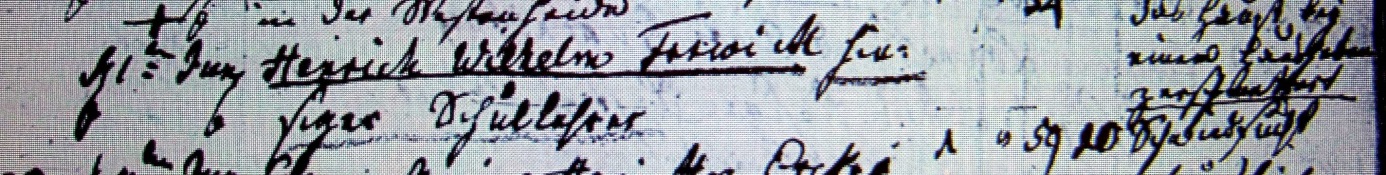 Kirchenbuch Herringen 1798; ARCHION-Bild 184 in „Beerdigungen 1783 – 1809“Abschrift:„d 1ten Juny Henrich Wilhelm Forwick hiesiger Schullehrer; Alter: 59 Jahre 10 Monate; Todesursache: Schwindsucht“.Rechnerisches Geburtsdatum: 08.1738